La mobilisation doit continuer…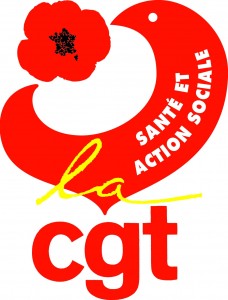 U11-13, U31-33, U41, NCI, URO, NEPHRO, USC, REANIMATION, Henri Gabriel…Une belle leçon de solidarité et de combat collectif à pérenniser.                              Hôpital Lyon-SudTel : 04.78.86.17.11 ou  36.17.11Site : cgt-ghs« TOUT SEUL ON VA PLUS VITE, ENSEMBLE ON VA PLUS LOIN »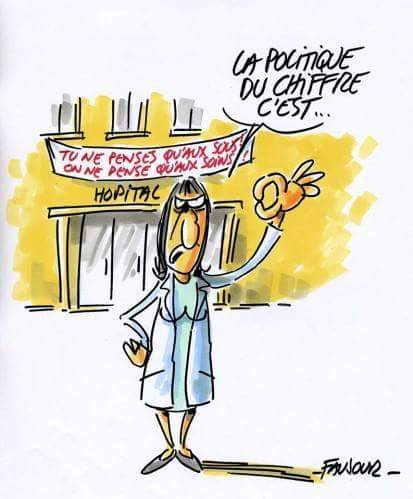      « Dépression, épuisement professionnel, mal-être : Aujourd'hui, plus de contradiction possible : les soignants, à 63%, souffrent d'un ouplusieurs symptômes d'épuisement professionnel.Un peu plus de 42% se déclarent ainsi "se sentir très souvent à bout" au terme de la journée de travail et une quasiment identique proportion déclarent se sentir fatiguée le matin avant d'avoir à affronter une autre journée de travail. Près de 22% des répondants envisagent de cesser leur activité* » TOUT EST DIT ….                               *Sondage ONIMobilisation de TOUT le personnel prévu devant l’hôpital le JEUDI 4 JUILLET à 6H30TOUS EN GREVE !!!